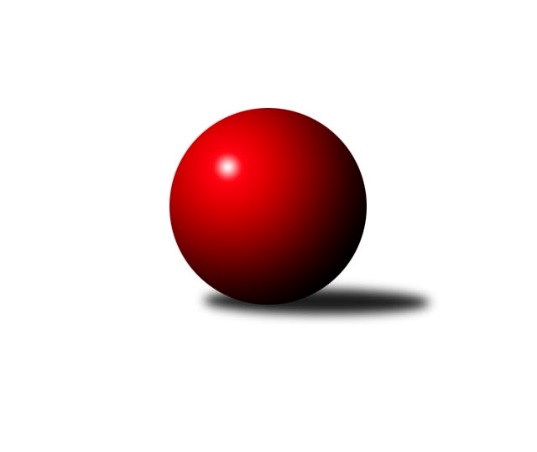 Č.13Ročník 2009/2010	18.5.2024 Krajský přebor MS 2009/2010Statistika 13. kolaTabulka družstev:		družstvo	záp	výh	rem	proh	skore	sety	průměr	body	plné	dorážka	chyby	1.	TJ Sokol Bohumín ˝B˝	13	11	0	2	141 : 67 	(90.5 : 59.5)	2421	22	1676	745	35.6	2.	TJ Unie Hlubina ˝A˝	13	9	0	4	134 : 74 	(94.0 : 62.0)	2468	18	1711	757	30.8	3.	TJ Sokol Bohumín ˝A˝	13	8	0	5	127 : 81 	(85.5 : 70.5)	2406	16	1695	711	37.8	4.	SKK Ostrava B	13	8	0	5	117 : 91 	(86.5 : 69.5)	2437	16	1695	742	36.2	5.	TJ Nový Jičín ˝A˝	13	7	0	6	117 : 91 	(84.0 : 66.0)	2382	14	1669	713	39.2	6.	TJ Frenštát p.R.˝A˝	13	7	0	6	112 : 96 	(83.5 : 72.5)	2427	14	1679	748	36.8	7.	TJ Spartak Bílovec ˝A˝	13	6	0	7	100 : 108 	(71.5 : 84.5)	2400	12	1672	728	37	8.	KK Minerva Opava ˝B˝	13	6	0	7	81 : 127 	(67.5 : 88.5)	2376	12	1670	706	41.4	9.	KK Lipník nad Bečvou ˝B˝	13	5	0	8	91 : 117 	(73.0 : 83.0)	2336	10	1649	688	51	10.	TJ VOKD Poruba ˝B˝	13	5	0	8	88 : 120 	(74.5 : 81.5)	2397	10	1683	714	48.6	11.	TJ Opava ˝D˝	13	5	0	8	84 : 124 	(64.0 : 92.0)	2373	10	1669	704	43.6	12.	TJ Odry ˝B˝	13	1	0	12	56 : 152 	(55.5 : 100.5)	2309	2	1629	680	48.8Tabulka doma:		družstvo	záp	výh	rem	proh	skore	sety	průměr	body	maximum	minimum	1.	TJ Sokol Bohumín ˝A˝	7	7	0	0	96 : 16 	(62.5 : 21.5)	2498	14	2532	2464	2.	TJ Frenštát p.R.˝A˝	7	7	0	0	92 : 20 	(59.0 : 25.0)	2504	14	2560	2414	3.	TJ Sokol Bohumín ˝B˝	7	7	0	0	87 : 25 	(54.0 : 30.0)	2491	14	2562	2456	4.	TJ Unie Hlubina ˝A˝	6	6	0	0	80 : 16 	(49.5 : 22.5)	2592	12	2694	2510	5.	TJ Nový Jičín ˝A˝	6	6	0	0	80 : 16 	(49.0 : 17.0)	2447	12	2513	2415	6.	SKK Ostrava B	6	6	0	0	70 : 26 	(45.5 : 26.5)	2466	12	2556	2374	7.	KK Minerva Opava ˝B˝	6	5	0	1	60 : 36 	(41.0 : 31.0)	2431	10	2468	2375	8.	TJ Opava ˝D˝	7	5	0	2	66 : 46 	(46.0 : 38.0)	2406	10	2475	2280	9.	KK Lipník nad Bečvou ˝B˝	6	4	0	2	68 : 28 	(50.5 : 21.5)	2338	8	2431	2279	10.	TJ VOKD Poruba ˝B˝	7	4	0	3	66 : 46 	(48.0 : 36.0)	2431	8	2495	2343	11.	TJ Spartak Bílovec ˝A˝	6	4	0	2	58 : 38 	(41.5 : 30.5)	2362	8	2391	2342	12.	TJ Odry ˝B˝	7	1	0	6	38 : 74 	(36.0 : 48.0)	2446	2	2511	2346Tabulka venku:		družstvo	záp	výh	rem	proh	skore	sety	průměr	body	maximum	minimum	1.	TJ Sokol Bohumín ˝B˝	6	4	0	2	54 : 42 	(36.5 : 29.5)	2409	8	2519	2296	2.	TJ Unie Hlubina ˝A˝	7	3	0	4	54 : 58 	(44.5 : 39.5)	2450	6	2579	2343	3.	SKK Ostrava B	7	2	0	5	47 : 65 	(41.0 : 43.0)	2433	4	2527	2319	4.	TJ Spartak Bílovec ˝A˝	7	2	0	5	42 : 70 	(30.0 : 54.0)	2405	4	2508	2295	5.	TJ Sokol Bohumín ˝A˝	6	1	0	5	31 : 65 	(23.0 : 49.0)	2410	2	2543	2185	6.	TJ Nový Jičín ˝A˝	7	1	0	6	37 : 75 	(35.0 : 49.0)	2371	2	2427	2315	7.	TJ VOKD Poruba ˝B˝	6	1	0	5	22 : 74 	(26.5 : 45.5)	2391	2	2506	2308	8.	KK Lipník nad Bečvou ˝B˝	7	1	0	6	23 : 89 	(22.5 : 61.5)	2336	2	2476	2203	9.	KK Minerva Opava ˝B˝	7	1	0	6	21 : 91 	(26.5 : 57.5)	2369	2	2454	2199	10.	TJ Frenštát p.R.˝A˝	6	0	0	6	20 : 76 	(24.5 : 47.5)	2414	0	2539	2301	11.	TJ Opava ˝D˝	6	0	0	6	18 : 78 	(18.0 : 54.0)	2368	0	2470	2123	12.	TJ Odry ˝B˝	6	0	0	6	18 : 78 	(19.5 : 52.5)	2286	0	2329	2204Tabulka podzimní části:		družstvo	záp	výh	rem	proh	skore	sety	průměr	body	doma	venku	1.	TJ Sokol Bohumín ˝B˝	11	9	0	2	121 : 55 	(78.5 : 47.5)	2443	18 	6 	0 	0 	3 	0 	2	2.	TJ Unie Hlubina ˝A˝	11	7	0	4	104 : 72 	(76.0 : 56.0)	2452	14 	5 	0 	0 	2 	0 	4	3.	TJ Sokol Bohumín ˝A˝	11	6	0	5	99 : 77 	(69.5 : 62.5)	2412	12 	6 	0 	0 	0 	0 	5	4.	SKK Ostrava B	11	6	0	5	97 : 79 	(72.5 : 59.5)	2429	12 	5 	0 	0 	1 	0 	5	5.	TJ Frenštát p.R.˝A˝	11	6	0	5	95 : 81 	(70.5 : 61.5)	2408	12 	6 	0 	0 	0 	0 	5	6.	TJ Nový Jičín ˝A˝	11	6	0	5	95 : 81 	(67.5 : 58.5)	2372	12 	5 	0 	0 	1 	0 	5	7.	KK Minerva Opava ˝B˝	11	6	0	5	74 : 102 	(58.5 : 73.5)	2363	12 	5 	0 	1 	1 	0 	4	8.	KK Lipník nad Bečvou ˝B˝	11	5	0	6	85 : 91 	(63.5 : 68.5)	2333	10 	4 	0 	1 	1 	0 	5	9.	TJ Spartak Bílovec ˝A˝	11	5	0	6	84 : 92 	(59.5 : 72.5)	2385	10 	4 	0 	1 	1 	0 	5	10.	TJ Opava ˝D˝	11	5	0	6	84 : 92 	(62.0 : 70.0)	2376	10 	5 	0 	1 	0 	0 	5	11.	TJ VOKD Poruba ˝B˝	11	4	0	7	68 : 108 	(61.5 : 70.5)	2397	8 	3 	0 	2 	1 	0 	5	12.	TJ Odry ˝B˝	11	1	0	10	50 : 126 	(46.5 : 85.5)	2305	2 	1 	0 	5 	0 	0 	5Tabulka jarní části:		družstvo	záp	výh	rem	proh	skore	sety	průměr	body	doma	venku	1.	TJ Unie Hlubina ˝A˝	2	2	0	0	30 : 2 	(18.0 : 6.0)	2628	4 	1 	0 	0 	1 	0 	0 	2.	TJ Sokol Bohumín ˝A˝	2	2	0	0	28 : 4 	(16.0 : 8.0)	2431	4 	1 	0 	0 	1 	0 	0 	3.	SKK Ostrava B	2	2	0	0	20 : 12 	(14.0 : 10.0)	2463	4 	1 	0 	0 	1 	0 	0 	4.	TJ Sokol Bohumín ˝B˝	2	2	0	0	20 : 12 	(12.0 : 12.0)	2380	4 	1 	0 	0 	1 	0 	0 	5.	TJ Nový Jičín ˝A˝	2	1	0	1	22 : 10 	(16.5 : 7.5)	2470	2 	1 	0 	0 	0 	0 	1 	6.	TJ VOKD Poruba ˝B˝	2	1	0	1	20 : 12 	(13.0 : 11.0)	2426	2 	1 	0 	1 	0 	0 	0 	7.	TJ Frenštát p.R.˝A˝	2	1	0	1	17 : 15 	(13.0 : 11.0)	2537	2 	1 	0 	0 	0 	0 	1 	8.	TJ Spartak Bílovec ˝A˝	2	1	0	1	16 : 16 	(12.0 : 12.0)	2429	2 	0 	0 	1 	1 	0 	0 	9.	KK Minerva Opava ˝B˝	2	0	0	2	7 : 25 	(9.0 : 15.0)	2416	0 	0 	0 	0 	0 	0 	2 	10.	TJ Odry ˝B˝	2	0	0	2	6 : 26 	(9.0 : 15.0)	2393	0 	0 	0 	1 	0 	0 	1 	11.	KK Lipník nad Bečvou ˝B˝	2	0	0	2	6 : 26 	(9.5 : 14.5)	2291	0 	0 	0 	1 	0 	0 	1 	12.	TJ Opava ˝D˝	2	0	0	2	0 : 32 	(2.0 : 22.0)	2384	0 	0 	0 	1 	0 	0 	1 Zisk bodů pro družstvo:		jméno hráče	družstvo	body	zápasy	v %	dílčí body	sety	v %	1.	Karol Nitka 	TJ Sokol Bohumín ˝A˝ 	18	/	11	(82%)		/		(%)	2.	Jan Pospěch 	TJ Nový Jičín ˝A˝ 	18	/	11	(82%)		/		(%)	3.	Roman Honl 	TJ Sokol Bohumín ˝B˝ 	18	/	12	(75%)		/		(%)	4.	Karel Šnajdárek 	TJ Spartak Bílovec ˝A˝ 	18	/	12	(75%)		/		(%)	5.	Lada Péli 	TJ Sokol Bohumín ˝B˝ 	18	/	12	(75%)		/		(%)	6.	Zdeněk Štohanzl 	KK Minerva Opava ˝B˝ 	18	/	12	(75%)		/		(%)	7.	František Oliva 	TJ Unie Hlubina ˝A˝ 	18	/	13	(69%)		/		(%)	8.	Michal Pavič 	TJ Nový Jičín ˝A˝ 	18	/	13	(69%)		/		(%)	9.	Pavel Niesyt 	TJ Sokol Bohumín ˝A˝ 	18	/	13	(69%)		/		(%)	10.	Vladimír Šipula 	TJ Sokol Bohumín ˝A˝ 	17	/	13	(65%)		/		(%)	11.	Petr Šebestík 	SKK Ostrava B 	17	/	13	(65%)		/		(%)	12.	Aleš Kohutek 	TJ Sokol Bohumín ˝B˝ 	16	/	9	(89%)		/		(%)	13.	Michal Zatyko 	TJ Unie Hlubina ˝A˝ 	16	/	10	(80%)		/		(%)	14.	Petr Chodura 	TJ Unie Hlubina ˝A˝ 	16	/	10	(80%)		/		(%)	15.	Pavel Šmydke 	TJ Spartak Bílovec ˝A˝ 	16	/	11	(73%)		/		(%)	16.	Jaromír Matějek 	TJ Frenštát p.R.˝A˝ 	16	/	12	(67%)		/		(%)	17.	Milan Binar 	TJ Spartak Bílovec ˝A˝ 	16	/	12	(67%)		/		(%)	18.	Milan  Kučera 	TJ Frenštát p.R.˝A˝ 	14	/	11	(64%)		/		(%)	19.	Tomáš Polášek 	SKK Ostrava B 	14	/	12	(58%)		/		(%)	20.	Ladislav  Petr 	TJ Frenštát p.R.˝A˝ 	14	/	12	(58%)		/		(%)	21.	Petr Kuttler 	TJ Sokol Bohumín ˝B˝ 	14	/	12	(58%)		/		(%)	22.	Jiří Kolář 	KK Lipník nad Bečvou ˝B˝ 	14	/	13	(54%)		/		(%)	23.	Josef Kuzma 	TJ Sokol Bohumín ˝A˝ 	14	/	13	(54%)		/		(%)	24.	Vladimír Štacha 	TJ Spartak Bílovec ˝A˝ 	14	/	13	(54%)		/		(%)	25.	Radek Škarka 	TJ Nový Jičín ˝A˝ 	12	/	8	(75%)		/		(%)	26.	Zdeněk Bordovský 	TJ Frenštát p.R.˝A˝ 	12	/	9	(67%)		/		(%)	27.	Jan Žídek 	TJ VOKD Poruba ˝B˝ 	12	/	10	(60%)		/		(%)	28.	Radek Lankaš 	KK Lipník nad Bečvou ˝B˝ 	12	/	10	(60%)		/		(%)	29.	Radek Foltýn 	SKK Ostrava B 	12	/	11	(55%)		/		(%)	30.	Štefan Dendis 	TJ Sokol Bohumín ˝A˝ 	12	/	11	(55%)		/		(%)	31.	Vladimír Rada 	TJ VOKD Poruba ˝B˝ 	12	/	12	(50%)		/		(%)	32.	Miroslav Paloc 	TJ Sokol Bohumín ˝A˝ 	12	/	12	(50%)		/		(%)	33.	Zdeněk Krejčiřík 	KK Lipník nad Bečvou ˝B˝ 	12	/	12	(50%)		/		(%)	34.	Michal Babinec  ml 	TJ Unie Hlubina ˝A˝ 	12	/	13	(46%)		/		(%)	35.	Vlastimila Kolářová 	KK Lipník nad Bečvou ˝B˝ 	12	/	13	(46%)		/		(%)	36.	Karel Škrobánek 	TJ Opava ˝D˝ 	12	/	13	(46%)		/		(%)	37.	Jana Tvrdoňová 	TJ Opava ˝D˝ 	12	/	13	(46%)		/		(%)	38.	Jaromír Piska 	TJ Sokol Bohumín ˝B˝ 	11	/	8	(69%)		/		(%)	39.	Jaroslav  Petr 	TJ Frenštát p.R.˝A˝ 	11	/	12	(46%)		/		(%)	40.	Dalibor Zboran 	TJ Nový Jičín ˝A˝ 	10	/	7	(71%)		/		(%)	41.	Michal Hejtmánek 	TJ Unie Hlubina ˝A˝ 	10	/	7	(71%)		/		(%)	42.	František Křák 	TJ VOKD Poruba ˝B˝ 	10	/	8	(63%)		/		(%)	43.	Jaroslav Klekner 	TJ VOKD Poruba ˝B˝ 	10	/	9	(56%)		/		(%)	44.	Dan  Šodek 	SKK Ostrava B 	10	/	10	(50%)		/		(%)	45.	Josef Zavacký 	TJ Nový Jičín ˝A˝ 	10	/	10	(50%)		/		(%)	46.	Tomáš Foniok 	TJ VOKD Poruba ˝B˝ 	10	/	10	(50%)		/		(%)	47.	Fridrich Péli 	TJ Sokol Bohumín ˝B˝ 	10	/	13	(38%)		/		(%)	48.	Jiří Brož 	TJ Odry ˝B˝ 	10	/	13	(38%)		/		(%)	49.	Tomáš Valíček 	TJ Opava ˝D˝ 	10	/	13	(38%)		/		(%)	50.	Rudolf Tvrdoň 	TJ Opava ˝D˝ 	10	/	13	(38%)		/		(%)	51.	Miroslav Bohm 	SKK Ostrava B 	8	/	5	(80%)		/		(%)	52.	Libor Tkáč 	SKK Ostrava B 	8	/	6	(67%)		/		(%)	53.	Libor Jurečka 	TJ Nový Jičín ˝A˝ 	8	/	6	(67%)		/		(%)	54.	Jan Lankaš 	KK Lipník nad Bečvou ˝B˝ 	8	/	7	(57%)		/		(%)	55.	Tomáš Binek 	TJ Frenštát p.R.˝A˝ 	8	/	8	(50%)		/		(%)	56.	Martina Kalischová 	TJ Sokol Bohumín ˝B˝ 	8	/	9	(44%)		/		(%)	57.	Radek Kolář 	KK Lipník nad Bečvou ˝B˝ 	8	/	9	(44%)		/		(%)	58.	Vojtěch Rozkopal 	TJ Odry ˝B˝ 	8	/	9	(44%)		/		(%)	59.	Karel Vágner 	KK Minerva Opava ˝B˝ 	8	/	10	(40%)		/		(%)	60.	Jiří Hradil 	TJ Nový Jičín ˝A˝ 	8	/	11	(36%)		/		(%)	61.	Vladimír Staněk 	KK Minerva Opava ˝B˝ 	8	/	13	(31%)		/		(%)	62.	Tomáš Král 	KK Minerva Opava ˝B˝ 	8	/	13	(31%)		/		(%)	63.	Radmila Pastvová 	TJ Unie Hlubina ˝A˝ 	6	/	4	(75%)		/		(%)	64.	Pavel Gerlich 	SKK Ostrava B 	6	/	5	(60%)		/		(%)	65.	Zdeněk Michna 	TJ Frenštát p.R.˝A˝ 	6	/	6	(50%)		/		(%)	66.	Lubomír Škrobánek 	TJ Opava ˝D˝ 	6	/	6	(50%)		/		(%)	67.	Michal Blažek 	TJ Opava ˝D˝ 	6	/	7	(43%)		/		(%)	68.	Zdeněk Šíma 	TJ Odry ˝B˝ 	6	/	10	(30%)		/		(%)	69.	Renáta Smijová 	KK Minerva Opava ˝B˝ 	6	/	10	(30%)		/		(%)	70.	Vojtěch Turlej 	TJ VOKD Poruba ˝B˝ 	6	/	11	(27%)		/		(%)	71.	Jan Král 	KK Minerva Opava ˝B˝ 	6	/	13	(23%)		/		(%)	72.	Jakub Pešát 	KK Lipník nad Bečvou ˝B˝ 	5	/	8	(31%)		/		(%)	73.	Alexej Kudělka 	TJ Nový Jičín ˝A˝ 	5	/	10	(25%)		/		(%)	74.	Jiří Břeska 	TJ Unie Hlubina ˝A˝ 	4	/	2	(100%)		/		(%)	75.	Michal Blinka 	SKK Ostrava B 	4	/	2	(100%)		/		(%)	76.	Josef Klapetek 	TJ Opava ˝D˝ 	4	/	3	(67%)		/		(%)	77.	Rostislav Klazar 	TJ Spartak Bílovec ˝A˝ 	4	/	3	(67%)		/		(%)	78.	Miroslav Ondrouch 	KK Lipník nad Bečvou ˝B˝ 	4	/	3	(67%)		/		(%)	79.	Milan Franer 	TJ Opava ˝D˝ 	4	/	3	(67%)		/		(%)	80.	Michal Babinec  st 	TJ Unie Hlubina ˝A˝ 	4	/	4	(50%)		/		(%)	81.	Pavel Šustek 	TJ Odry ˝B˝ 	4	/	4	(50%)		/		(%)	82.	Jaroslav Mika 	TJ Odry ˝B˝ 	4	/	7	(29%)		/		(%)	83.	Lucie Kučáková 	TJ Odry ˝B˝ 	4	/	7	(29%)		/		(%)	84.	Pavel Krompolc 	TJ VOKD Poruba ˝B˝ 	4	/	8	(25%)		/		(%)	85.	Petr Oravec 	TJ VOKD Poruba ˝B˝ 	4	/	8	(25%)		/		(%)	86.	Josef Šustek 	TJ Odry ˝B˝ 	4	/	9	(22%)		/		(%)	87.	Petr Frank 	KK Minerva Opava ˝B˝ 	3	/	4	(38%)		/		(%)	88.	Milan Zezulka 	TJ Odry ˝B˝ 	2	/	1	(100%)		/		(%)	89.	Miroslav Koloděj 	SKK Ostrava B 	2	/	1	(100%)		/		(%)	90.	Antonín Břenek 	TJ Spartak Bílovec ˝A˝ 	2	/	1	(100%)		/		(%)	91.	Josef Navalaný 	TJ Unie Hlubina ˝A˝ 	2	/	1	(100%)		/		(%)	92.	Lubomír Jančár 	TJ Unie Hlubina ˝A˝ 	2	/	1	(100%)		/		(%)	93.	Jan Šebek 	TJ Odry ˝B˝ 	2	/	1	(100%)		/		(%)	94.	Lubomír Richter 	TJ Sokol Bohumín ˝A˝ 	2	/	1	(100%)		/		(%)	95.	Josef Pavlosek 	SKK Ostrava B 	2	/	1	(100%)		/		(%)	96.	Karel Kudela 	TJ Unie Hlubina ˝A˝ 	2	/	1	(100%)		/		(%)	97.	Jiří Veselý 	TJ Frenštát p.R.˝A˝ 	2	/	1	(100%)		/		(%)	98.	Dalibor Hamrozy 	TJ Sokol Bohumín ˝A˝ 	2	/	1	(100%)		/		(%)	99.	Lenka Raabová 	TJ Unie Hlubina ˝A˝ 	2	/	2	(50%)		/		(%)	100.	Karel Chlevišťan 	TJ Odry ˝B˝ 	2	/	2	(50%)		/		(%)	101.	Roman Grüner 	TJ Unie Hlubina ˝A˝ 	2	/	2	(50%)		/		(%)	102.	Oldřich Stolařík 	SKK Ostrava B 	2	/	2	(50%)		/		(%)	103.	Václav Rábl 	TJ Unie Hlubina ˝A˝ 	2	/	2	(50%)		/		(%)	104.	Jiří Sequens 	TJ Spartak Bílovec ˝A˝ 	2	/	3	(33%)		/		(%)	105.	René Světlík 	TJ Sokol Bohumín ˝B˝ 	2	/	3	(33%)		/		(%)	106.	Karel Mareček 	TJ Spartak Bílovec ˝A˝ 	2	/	6	(17%)		/		(%)	107.	Daniel Donéé 	TJ Odry ˝B˝ 	2	/	9	(11%)		/		(%)	108.	Jaroslav Černý 	TJ Spartak Bílovec ˝A˝ 	2	/	10	(10%)		/		(%)	109.	Miroslav  Makový 	TJ Frenštát p.R.˝A˝ 	1	/	1	(50%)		/		(%)	110.	Stanislav  Sýkora 	TJ Spartak Bílovec ˝A˝ 	0	/	1	(0%)		/		(%)	111.	Jana Kulhánková 	KK Lipník nad Bečvou ˝B˝ 	0	/	1	(0%)		/		(%)	112.	Jan Pavlosek 	SKK Ostrava B 	0	/	1	(0%)		/		(%)	113.	Jiří Štroch 	TJ Unie Hlubina ˝A˝ 	0	/	1	(0%)		/		(%)	114.	Hana Záškolná 	TJ Sokol Bohumín ˝A˝ 	0	/	1	(0%)		/		(%)	115.	Otakar  Binek 	TJ Frenštát p.R.˝A˝ 	0	/	1	(0%)		/		(%)	116.	Petr Foniok 	TJ Unie Hlubina ˝A˝ 	0	/	1	(0%)		/		(%)	117.	Lubomír Bičík 	KK Minerva Opava ˝B˝ 	0	/	1	(0%)		/		(%)	118.	René Gazdík 	TJ Unie Hlubina ˝A˝ 	0	/	1	(0%)		/		(%)	119.	Rudolf Riezner 	TJ Unie Hlubina ˝A˝ 	0	/	1	(0%)		/		(%)	120.	Alena Koběrová 	TJ Unie Hlubina ˝A˝ 	0	/	1	(0%)		/		(%)	121.	Stanislav Navalaný 	TJ Unie Hlubina ˝A˝ 	0	/	1	(0%)		/		(%)	122.	Zdeněk Adamec 	TJ Spartak Bílovec ˝A˝ 	0	/	2	(0%)		/		(%)	123.	Jiří Koloděj 	SKK Ostrava B 	0	/	2	(0%)		/		(%)	124.	František Deingruber 	SKK Ostrava B 	0	/	2	(0%)		/		(%)	125.	Jan Polášek 	SKK Ostrava B 	0	/	2	(0%)		/		(%)	126.	Rostislav Hrbáč 	SKK Ostrava B 	0	/	2	(0%)		/		(%)	127.	Ján Pelikán 	TJ Nový Jičín ˝A˝ 	0	/	2	(0%)		/		(%)	128.	Alfréd  Herman 	TJ Sokol Bohumín ˝A˝ 	0	/	2	(0%)		/		(%)	129.	Jiří Štekbauer 	TJ Odry ˝B˝ 	0	/	2	(0%)		/		(%)	130.	Jan Strnadel 	KK Minerva Opava ˝B˝ 	0	/	2	(0%)		/		(%)	131.	Pavla Hendrychová 	TJ Opava ˝D˝ 	0	/	3	(0%)		/		(%)	132.	Antonín Fabík 	TJ Spartak Bílovec ˝A˝ 	0	/	3	(0%)		/		(%)	133.	Pavel Jašek 	TJ Opava ˝D˝ 	0	/	4	(0%)		/		(%)	134.	Roman Šima 	TJ Odry ˝B˝ 	0	/	4	(0%)		/		(%)Průměry na kuželnách:		kuželna	průměr	plné	dorážka	chyby	výkon na hráče	1.	TJ Unie Hlubina, 1-2	2545	1754	790	33.9	(424.2)	2.	TJ Odry, 1-4	2476	1709	767	37.1	(412.8)	3.	Sokol Frenštát pod Radhoštěm, 1-2	2443	1693	750	37.6	(407.3)	4.	TJ Sokol Bohumín, 1-4	2438	1712	726	44.3	(406.4)	5.	SKK Ostrava, 1-2	2429	1684	744	35.4	(404.8)	6.	TJ VOKD Poruba, 1-4	2421	1702	719	48.6	(403.5)	7.	Minerva Opava, 1-2	2415	1678	736	34.2	(402.5)	8.	TJ Nový Jičín, 1-4	2406	1658	747	35.8	(401.1)	9.	TJ Opava, 1-4	2381	1677	704	48.6	(397.0)	10.	TJ Spartak Bílovec, 1-2	2330	1625	704	33.9	(388.3)	11.	KK Lipník nad Bečvou, 1-2	2290	1619	671	50.5	(381.8)Nejlepší výkony na kuželnách:TJ Unie Hlubina, 1-2TJ Unie Hlubina ˝A˝	2694	12. kolo	Petr Chodura 	TJ Unie Hlubina ˝A˝	511	12. koloTJ Unie Hlubina ˝A˝	2629	4. kolo	Pavel Niesyt 	TJ Sokol Bohumín ˝A˝	461	4. koloTJ Unie Hlubina ˝A˝	2604	6. kolo	Petr Chodura 	TJ Unie Hlubina ˝A˝	461	6. koloTJ Unie Hlubina ˝A˝	2593	11. kolo	Michal Babinec  st 	TJ Unie Hlubina ˝A˝	460	2. koloTJ Sokol Bohumín ˝A˝	2543	4. kolo	Michal Babinec  ml 	TJ Unie Hlubina ˝A˝	460	11. koloTJ Frenštát p.R.˝A˝	2539	12. kolo	Michal Babinec  st 	TJ Unie Hlubina ˝A˝	459	4. koloTJ Unie Hlubina ˝A˝	2523	8. kolo	Jaroslav  Petr 	TJ Frenštát p.R.˝A˝	456	12. koloTJ Unie Hlubina ˝A˝	2510	2. kolo	Michal Zatyko 	TJ Unie Hlubina ˝A˝	450	6. koloTJ VOKD Poruba ˝B˝	2506	6. kolo	Josef Kuzma 	TJ Sokol Bohumín ˝A˝	448	4. koloKK Lipník nad Bečvou ˝B˝	2476	8. kolo	František Oliva 	TJ Unie Hlubina ˝A˝	448	6. koloTJ Odry, 1-4TJ Unie Hlubina ˝A˝	2579	5. kolo	Michal Hejtmánek 	TJ Unie Hlubina ˝A˝	469	5. koloSKK Ostrava B	2527	11. kolo	Michal Zatyko 	TJ Unie Hlubina ˝A˝	466	5. koloTJ Odry ˝B˝	2511	7. kolo	Zdeněk Šíma 	TJ Odry ˝B˝	456	3. koloTJ Spartak Bílovec ˝A˝	2508	13. kolo	Karel Chlevišťan 	TJ Odry ˝B˝	454	1. koloTJ VOKD Poruba ˝B˝	2501	1. kolo	Jiří Brož 	TJ Odry ˝B˝	453	5. koloTJ Sokol Bohumín ˝B˝	2498	9. kolo	Josef Šustek 	TJ Odry ˝B˝	452	5. koloTJ Frenštát p.R.˝A˝	2482	7. kolo	Jan Šebek 	TJ Odry ˝B˝	450	13. koloTJ Odry ˝B˝	2471	3. kolo	František Oliva 	TJ Unie Hlubina ˝A˝	448	5. koloTJ Odry ˝B˝	2464	5. kolo	Pavel Gerlich 	SKK Ostrava B	447	11. koloTJ Odry ˝B˝	2459	13. kolo	Jaroslav Klekner 	TJ VOKD Poruba ˝B˝	443	1. koloSokol Frenštát pod Radhoštěm, 1-2TJ Frenštát p.R.˝A˝	2560	1. kolo	František Oliva 	TJ Unie Hlubina ˝A˝	453	1. koloTJ Frenštát p.R.˝A˝	2542	8. kolo	Jaromír Matějek 	TJ Frenštát p.R.˝A˝	451	8. koloTJ Frenštát p.R.˝A˝	2534	13. kolo	Jaroslav  Petr 	TJ Frenštát p.R.˝A˝	446	3. koloTJ Frenštát p.R.˝A˝	2527	4. kolo	Ladislav  Petr 	TJ Frenštát p.R.˝A˝	445	8. koloTJ Frenštát p.R.˝A˝	2504	6. kolo	Zdeněk Michna 	TJ Frenštát p.R.˝A˝	444	13. koloTJ Frenštát p.R.˝A˝	2448	3. kolo	Jaroslav  Petr 	TJ Frenštát p.R.˝A˝	441	4. koloKK Minerva Opava ˝B˝	2441	13. kolo	Ladislav  Petr 	TJ Frenštát p.R.˝A˝	438	4. koloTJ Sokol Bohumín ˝A˝	2420	6. kolo	Ladislav  Petr 	TJ Frenštát p.R.˝A˝	437	1. koloTJ Unie Hlubina ˝A˝	2417	1. kolo	Vladimír Šipula 	TJ Sokol Bohumín ˝A˝	437	6. koloTJ Frenštát p.R.˝A˝	2414	10. kolo	Zdeněk Michna 	TJ Frenštát p.R.˝A˝	437	1. koloTJ Sokol Bohumín, 1-4TJ Sokol Bohumín ˝B˝	2562	8. kolo	Josef Kuzma 	TJ Sokol Bohumín ˝A˝	466	8. koloTJ Sokol Bohumín ˝A˝	2532	3. kolo	Roman Honl 	TJ Sokol Bohumín ˝B˝	461	8. koloTJ Sokol Bohumín ˝A˝	2525	8. kolo	Pavel Niesyt 	TJ Sokol Bohumín ˝A˝	453	1. koloTJ Sokol Bohumín ˝A˝	2510	1. kolo	Michal Blažek 	TJ Opava ˝D˝	448	7. koloTJ Sokol Bohumín ˝A˝	2504	9. kolo	Karol Nitka 	TJ Sokol Bohumín ˝A˝	446	8. koloTJ Sokol Bohumín ˝A˝	2499	7. kolo	Štefan Dendis 	TJ Sokol Bohumín ˝A˝	444	9. koloTJ Sokol Bohumín ˝B˝	2498	10. kolo	Ladislav  Petr 	TJ Frenštát p.R.˝A˝	443	5. koloTJ Sokol Bohumín ˝A˝	2495	5. kolo	Karol Nitka 	TJ Sokol Bohumín ˝A˝	443	7. koloSKK Ostrava B	2491	9. kolo	Petr Kuttler 	TJ Sokol Bohumín ˝B˝	443	1. koloTJ Sokol Bohumín ˝B˝	2489	5. kolo	Pavel Gerlich 	SKK Ostrava B	442	7. koloSKK Ostrava, 1-2SKK Ostrava B	2556	10. kolo	Libor Tkáč 	SKK Ostrava B	469	4. koloSKK Ostrava B	2494	4. kolo	Dan  Šodek 	SKK Ostrava B	461	10. koloSKK Ostrava B	2484	6. kolo	Tomáš Polášek 	SKK Ostrava B	453	6. koloTJ Spartak Bílovec ˝A˝	2467	4. kolo	Tomáš Polášek 	SKK Ostrava B	447	4. koloSKK Ostrava B	2461	2. kolo	Karel Šnajdárek 	TJ Spartak Bílovec ˝A˝	445	4. koloTJ Unie Hlubina ˝A˝	2445	10. kolo	Tomáš Polášek 	SKK Ostrava B	444	10. koloSKK Ostrava B	2428	12. kolo	Petr Šebestík 	SKK Ostrava B	444	10. koloKK Minerva Opava ˝B˝	2391	12. kolo	Radek Lankaš 	KK Lipník nad Bečvou ˝B˝	437	6. koloSKK Ostrava B	2374	8. kolo	Pavel Šmydke 	TJ Spartak Bílovec ˝A˝	433	4. koloTJ VOKD Poruba ˝B˝	2368	2. kolo	Rudolf Riezner 	TJ Unie Hlubina ˝A˝	431	10. koloTJ VOKD Poruba, 1-4SKK Ostrava B	2498	13. kolo	Miroslav Bohm 	SKK Ostrava B	469	13. koloTJ VOKD Poruba ˝B˝	2495	5. kolo	Pavel Šmydke 	TJ Spartak Bílovec ˝A˝	456	3. koloTJ VOKD Poruba ˝B˝	2475	12. kolo	Jaroslav Klekner 	TJ VOKD Poruba ˝B˝	456	11. koloTJ VOKD Poruba ˝B˝	2473	11. kolo	Tomáš Foniok 	TJ VOKD Poruba ˝B˝	440	5. koloTJ VOKD Poruba ˝B˝	2471	9. kolo	Michal Pavič 	TJ Nový Jičín ˝A˝	440	5. koloKK Minerva Opava ˝B˝	2451	7. kolo	Vojtěch Turlej 	TJ VOKD Poruba ˝B˝	437	5. koloTJ Opava ˝D˝	2437	9. kolo	Petr Šebestík 	SKK Ostrava B	434	13. koloTJ Spartak Bílovec ˝A˝	2413	3. kolo	František Křák 	TJ VOKD Poruba ˝B˝	434	13. koloTJ Sokol Bohumín ˝A˝	2407	11. kolo	Jaroslav Klekner 	TJ VOKD Poruba ˝B˝	432	5. koloTJ VOKD Poruba ˝B˝	2386	7. kolo	Pavel Niesyt 	TJ Sokol Bohumín ˝A˝	430	11. koloMinerva Opava, 1-2TJ Sokol Bohumín ˝B˝	2519	4. kolo	Karel Vágner 	KK Minerva Opava ˝B˝	449	10. koloKK Minerva Opava ˝B˝	2468	2. kolo	Petr Kuttler 	TJ Sokol Bohumín ˝B˝	444	4. koloKK Minerva Opava ˝B˝	2467	10. kolo	Aleš Kohutek 	TJ Sokol Bohumín ˝B˝	443	4. koloKK Minerva Opava ˝B˝	2430	1. kolo	Tomáš Král 	KK Minerva Opava ˝B˝	439	2. koloKK Minerva Opava ˝B˝	2427	4. kolo	Jaroslav  Petr 	TJ Frenštát p.R.˝A˝	435	2. koloTJ Nový Jičín ˝A˝	2424	10. kolo	Tomáš Král 	KK Minerva Opava ˝B˝	435	8. koloKK Minerva Opava ˝B˝	2419	8. kolo	Karel Vágner 	KK Minerva Opava ˝B˝	431	4. koloSKK Ostrava B	2416	1. kolo	Josef Zavacký 	TJ Nový Jičín ˝A˝	431	10. koloTJ Frenštát p.R.˝A˝	2413	2. kolo	Jaromír Matějek 	TJ Frenštát p.R.˝A˝	430	2. koloKK Minerva Opava ˝B˝	2375	6. kolo	Roman Honl 	TJ Sokol Bohumín ˝B˝	428	4. koloTJ Nový Jičín, 1-4TJ Nový Jičín ˝A˝	2513	12. kolo	Libor Jurečka 	TJ Nový Jičín ˝A˝	446	12. koloTJ Nový Jičín ˝A˝	2459	6. kolo	František Oliva 	TJ Unie Hlubina ˝A˝	438	9. koloTJ Nový Jičín ˝A˝	2439	11. kolo	Karel Šnajdárek 	TJ Spartak Bílovec ˝A˝	432	6. koloTJ Nový Jičín ˝A˝	2437	4. kolo	Petr Chodura 	TJ Unie Hlubina ˝A˝	430	9. koloTJ Spartak Bílovec ˝A˝	2431	6. kolo	Michal Pavič 	TJ Nový Jičín ˝A˝	430	6. koloTJ Nový Jičín ˝A˝	2420	9. kolo	Michal Pavič 	TJ Nový Jičín ˝A˝	429	12. koloTJ Nový Jičín ˝A˝	2415	2. kolo	Radek Škarka 	TJ Nový Jičín ˝A˝	427	4. koloTJ Unie Hlubina ˝A˝	2404	9. kolo	Michal Pavič 	TJ Nový Jičín ˝A˝	426	11. koloTJ Sokol Bohumín ˝B˝	2382	2. kolo	Radek Škarka 	TJ Nový Jičín ˝A˝	422	6. koloTJ Opava ˝D˝	2352	12. kolo	Jan Pospěch 	TJ Nový Jičín ˝A˝	422	2. koloTJ Opava, 1-4TJ Unie Hlubina ˝A˝	2561	13. kolo	Josef Klapetek 	TJ Opava ˝D˝	462	10. koloTJ Opava ˝D˝	2475	10. kolo	Michal Pavič 	TJ Nový Jičín ˝A˝	447	1. koloTJ Opava ˝D˝	2475	1. kolo	František Oliva 	TJ Unie Hlubina ˝A˝	446	13. koloTJ Sokol Bohumín ˝B˝	2460	6. kolo	Michal Hejtmánek 	TJ Unie Hlubina ˝A˝	439	13. koloTJ Opava ˝D˝	2415	13. kolo	Fridrich Péli 	TJ Sokol Bohumín ˝B˝	438	6. koloTJ Opava ˝D˝	2410	8. kolo	Jana Tvrdoňová 	TJ Opava ˝D˝	437	5. koloTJ Opava ˝D˝	2396	5. kolo	Milan Franer 	TJ Opava ˝D˝	437	1. koloTJ Opava ˝D˝	2390	3. kolo	Josef Klapetek 	TJ Opava ˝D˝	433	13. koloTJ Nový Jičín ˝A˝	2377	1. kolo	Rudolf Tvrdoň 	TJ Opava ˝D˝	432	8. koloSKK Ostrava B	2319	5. kolo	Petr Chodura 	TJ Unie Hlubina ˝A˝	431	13. koloTJ Spartak Bílovec, 1-2TJ Spartak Bílovec ˝A˝	2391	5. kolo	Vladimír Štacha 	TJ Spartak Bílovec ˝A˝	444	2. koloTJ Sokol Bohumín ˝A˝	2382	12. kolo	Petr Chodura 	TJ Unie Hlubina ˝A˝	439	7. koloTJ Spartak Bílovec ˝A˝	2374	2. kolo	Pavel Šmydke 	TJ Spartak Bílovec ˝A˝	428	5. koloTJ Spartak Bílovec ˝A˝	2366	9. kolo	Milan Binar 	TJ Spartak Bílovec ˝A˝	425	12. koloTJ Frenštát p.R.˝A˝	2353	9. kolo	Milan Binar 	TJ Spartak Bílovec ˝A˝	418	5. koloTJ Spartak Bílovec ˝A˝	2350	12. kolo	Milan  Kučera 	TJ Frenštát p.R.˝A˝	416	9. koloTJ Spartak Bílovec ˝A˝	2350	11. kolo	Vladimír Štacha 	TJ Spartak Bílovec ˝A˝	414	11. koloTJ Unie Hlubina ˝A˝	2343	7. kolo	Michal Zatyko 	TJ Unie Hlubina ˝A˝	412	7. koloTJ Spartak Bílovec ˝A˝	2342	7. kolo	Pavel Niesyt 	TJ Sokol Bohumín ˝A˝	412	12. koloTJ Sokol Bohumín ˝B˝	2300	11. kolo	Pavel Šmydke 	TJ Spartak Bílovec ˝A˝	410	2. koloKK Lipník nad Bečvou, 1-2KK Lipník nad Bečvou ˝B˝	2431	11. kolo	Jan Pospěch 	TJ Nový Jičín ˝A˝	427	7. koloKK Lipník nad Bečvou ˝B˝	2368	4. kolo	Miroslav Ondrouch 	KK Lipník nad Bečvou ˝B˝	426	12. koloTJ Nový Jičín ˝A˝	2349	7. kolo	Miroslav Ondrouch 	KK Lipník nad Bečvou ˝B˝	424	11. koloKK Lipník nad Bečvou ˝B˝	2332	7. kolo	Zdeněk Krejčiřík 	KK Lipník nad Bečvou ˝B˝	420	11. koloKK Lipník nad Bečvou ˝B˝	2319	2. kolo	Zdeněk Krejčiřík 	KK Lipník nad Bečvou ˝B˝	419	4. koloTJ VOKD Poruba ˝B˝	2313	4. kolo	Vlastimila Kolářová 	KK Lipník nad Bečvou ˝B˝	417	7. koloKK Lipník nad Bečvou ˝B˝	2297	9. kolo	Fridrich Péli 	TJ Sokol Bohumín ˝B˝	416	12. koloTJ Sokol Bohumín ˝B˝	2296	12. kolo	Vlastimila Kolářová 	KK Lipník nad Bečvou ˝B˝	416	11. koloKK Lipník nad Bečvou ˝B˝	2279	12. kolo	Tomáš Foniok 	TJ VOKD Poruba ˝B˝	415	4. koloKK Minerva Opava ˝B˝	2199	9. kolo	Radek Lankaš 	KK Lipník nad Bečvou ˝B˝	412	7. koloČetnost výsledků:	9.0 : 7.0	1x	6.0 : 10.0	7x	4.0 : 12.0	6x	2.0 : 14.0	2x	16.0 : 0.0	8x	15.0 : 1.0	2x	14.0 : 2.0	19x	12.0 : 4.0	18x	11.0 : 5.0	2x	10.0 : 6.0	12x	0.0 : 16.0	1x